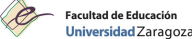 CONVOCATORIA ACCIÓN COLECTIVAEXPOSICIÓN FOTOGRÁFICA FACULTAD DE EDUCACIÓN 20238 MARZO DÍA INTERNACIONAL DE LA MUJER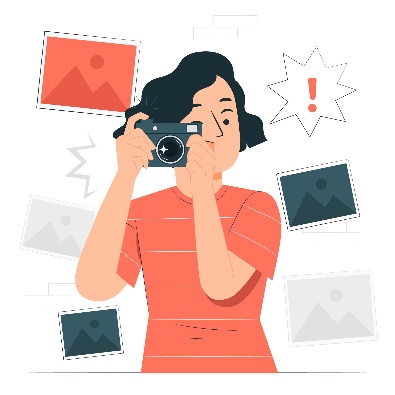 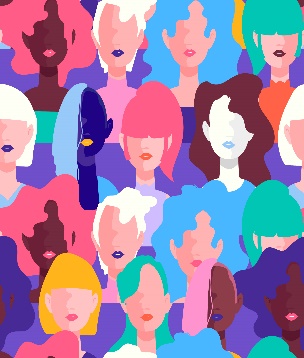 Con motivo del 8 de marzo Día Internacional de la Mujer, la Comisión de Cultura invita a la participación en la exposición fotográfica que se organiza con este motivo.Podrán presentar sus fotografías cualquier miembro de la comunidad educativa relacionados con la Facultad de Educación. Las fotografías tendrán como temática el 8 de marzo Día Internacional de la Mujer y tendrán que responder a la pregunta “¿Qué significa el 8 de marzo para ti?” Las fotografías deberán haber sido tomadas exclusivamente por personas pertenecientes a nuestra comunidad educativa.El plazo de recepción de trabajos comienza el 1 de febrero de 2023 y finalizará a las 24 horas del 1 de marzo de 2023.  Los trabajos recibidos se expondrán en la Facultad en un espacio a determinar durante la semana del 8 de marzo de 2023 y podrán ser utilizados con fines educativos y culturales sin ánimo de lucro, siempre con el previo consentimiento del autor/es de la obra. Los/Las participantes asumen la responsabilidad en cuanto a la autoría y originalidad de las imágenes presentadas y ceden los derechos de comunicación de dicho material, con el fin de que el Organizador pueda usarlas en cualquiera de los canales necesarios, a efectos de comunicación, divulgación y formación. Los/Las participantes velarán por los derechos de imagen de las personas que pudiesen aparecer en sus creaciones, no infringiendo derechos de terceros y haciéndose los únicos responsables por los hechos que se pudieran derivar de ello. El Organizador queda eximido de cualquier responsabilidad.Protección de datos: Los/Las participantes aceptan, mediante su participación en la exposición, que los contenidos y comentarios que vayan a ser publicados en esta red y otras redes sociales, puedan ser compartidos con el resto de usuarios de Instagram, así como en otros canales de la web u otros perfiles sociales de la Organización.Los trabajos, junto con la siguiente información: título de la fotografía, breve explicación de la misma y datos personales de todos los autores, se enviarán en formato JPG a Silvia Pellicer (spellice@unizar.es) y Berta Murillo (murillop@unizar.es).  Los/Las participantes no deben transmitir (subir) archivos ni comentarios, que contengan virus, o que puedan ser perjudiciales para cualquier equipo informático, tabletas, o teléfonos móviles. El Organizador se reserva el derecho de excluir cualquier participación, o a cualquier participante, en caso de una manipulación incorrecta de los datos e imágenes. Para resolver cualquier duda pueden ponerse en contacto a través de los correos electrónicos mencionados anteriormente. 